　　　　　　　　　　　　　　　　　　　　　　　　　　　　　　　　　２０２１年２月　　　　　　　　　　　　　　　　　　　　　　　　　　　　　　　　　瀬戸市教職員労働組合　　　　　新型コロナウイルス感染症に関わる対応等に関するアンケート　県教委は１月14日、新型コロナウイルス感染拡大に伴う緊急事態宣言を受けた学校現場での感染防止対策をまとめ、各教育委員会に通知を出しました。教育現場では、改めて感染防止に最善の対策を講じていることと思います。　瀬教労は、昨年４月に教職員に対してアンケートをとりました。前回のアンケート結果を“せきょうろうニュース”（http://www.aikyourou.jp/?page_id=231）でご覧ください。　瀬戸市は、昨年の１２月議会で学校教育現場に「感染拡大防止対の徹底と新しい生活様式の実践につながる取り組みの拡充として以下の補正予算を可決しました。　現状の把握、これまでの対策の検証、今後の方向性を見いだすために現時点での課題・気づきをまとめておくことは重要であると考えます。ぜひ、アンケートのご協力をお願いします。【教育現場で働く方】勤務校について　　□小学校　　□中学校２．職種について　　□学級担任　　□養護教諭　　□専科教員　　□その他（　　　　）３．年代について　　□２０代　　□３０代　　□４０代　　□５０代　　□６０代以上４．２学期以降のこと　①困ったこと□あった　　□なかった　②困りごとをお書きください。５．来年度に向けて　①今年度の教育活動の取り組みを生かし改善すべきこと　　□学習　　□行事　　□衛生　　□その他（　　　　）②どんな改善が考えられますか。　　　　　　　　　　　　　　　　　　　　　　　　　　　　　　　　　　　　健康・環境衛生面について　①配慮すべきことについてお答えください。□ソーシャルディスタンス　　□PCR検査　　□情報の提供　　□その他　　②配慮すべき内容をお書きください。　　　　　　　　　　　　　　　　　　　　　　　　　　　７．新型コロナウイルス対策に対するご意見、市への要望等お書き下さい。【保護者・市民の方】　　　お子さんの学年□小学校　　□中学校お子さんのことで心配なこと　①心配事□ある　　□ない　②どんな心配ですか□教育内容　　□生活　　□その他　③心配事をお書きください。３．新型コロナウイルス症に対しての瀬戸市及び学校の対応についての要望ありがとうございました。　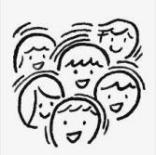 〈連絡先〉甲斐雄彦　瀬戸市八幡町455番地　幡山東小学校気付TEL0561-82-4404区分事業名補正額(単位：千円)目的及び内容教育費小学校管理549学校における新型コロナウイルス感染症予防のため、衛生用品を購入するもの。教育費中学校管理354学校における新型コロナウイルス感染症予防のため、衛生用品を購入するもの。教育費特別支援学校管理97学校における新型コロナウイルス感染症予防のため、衛生用品を購入するもの。教育費小学校施設整備135,058特別教室を分散授業等に活用し、学校における新型コロナウイルス感染症の感染リスク低減を図るため、音楽室及び理科室に空調機器を設置するもの。教育費中学校施設整備118,662特別教室を分散授業等に活用し、学校における新型コロナウイルス感染症の感染リスク低減を図るため、音楽室及び理科室に空調機器を設置するもの。